          „Rot-Weiß Kids Cup“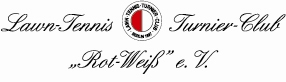                                  LTTC „Rot-Weiß“ e.V.      Kleinfeld (Stufe Rot), Midcourt (Stufe Orange)    U12 Großfeld (Stufe Grün)                         Turnier am 23/24.11.2013Veranstalter: 			LTTC „Rot-Weiß“ e.V.Ausrichter: 		      	LTTC „Rot-Weiß“ e.V. 				Gottfried-von-Cramm-Weg 47-55,				14193 Berlin					Tel.: 	030 8957550				Mobil: 	0163 8410099Veranstaltungsdatum:		Samstag 23.11 2013 und Sonntag 24.11.2013 Veranstaltungsort                        Tennishalle Sangerhauser Weg 6, 12349 Berlin (Bugahalle)Wettbewerbe:			Kleinfeld (Rot)	      		U 8  (06 und jünger)				Midcourt (Orange) 		U 10 (04/05)				Großfeld (Grün)	     	              U 12 (02/03)Organisation,                               Lars Haack, Jan Wever, Markus ZoeckeTurnierausschuß                          Turnierarzt:			diensthabender ArztPresse:				Markus Zoecke  Plätze:     			10 Kunstrasenplätze Siegerehrung :			nach den Endspielen Preise:	Pokale, Urkunden und SachpreiseTeilnahmeberechtigt:	 	Mädchen und Jungen Jahrgang 2002 und jüngerModus:	Gruppenspiele (mindestens 2 Spiele), Zwischenrunden und Endspiele               je nach Teilnehmerzahl innerhalb einer Konkurrenz.Nennungen:			sind schriftlich zu richten an:LTTC Rot Weiß Lars Haack				Gottfried-von-Cramm-Weg 47-55				142193 Berlin 				Tel.:	030 8957550				Mobil:	0163 8410099				E-Mail: info@rot-weiss-berlin.deNennungsschluss:	Die Meldungen müssen spätestens am                                                      Dienstag, den 19. November 2013, 20.00 Uhr  vorliegenNenngeld:			30,00 € sind zu überweisen an:				LTTC „Rot-Weiß“ e.V.    Commerzbank AG				Konto Nr.370684900              Blz. 10080000	Die Abgabe der Meldung verpflichtet auf jeden Fall zur Zahlung des Nenngeldes.	Bei Absage nach der Auslosung keine Rückerstattung des Nenngeldes.Turnierbeginn: 	Samstag, 23.11.2013  ab 10.00 Uhr , Sonntag 24.11.2013ab 09.00 Uhr
Der Spielplan ist ab Freitag, den 22.11.2013, ca. 14.00 Uhr einzusehen.	Teilnehmer können sich auf der Website des LTTC „Rot-Weiß“ e.V. über den Spielbeginn informieren oder telefonisch erfragen unter der Telefonnummer:  030 8957550 oder 0163 8410099Auslosung:			Donnerstag, den 21.11.2013, um 18.00 Uhr. Ballmarke:	Dunlop Stage grün (Großfeld) 	Dunlop Stage orange (Midcourt)	Dunlop Mini Tennis rot (Kleinfeld)				Die Bälle werden vom Veranstalter gestellt.Spielkleidung:	 		Es darf nur in Tenniskleidung gespielt werden, sie sollte weiß sein.Anwesenheit:	Jeder Teilnehmer hat sich persönlich bei der Turnierleitung zu melden und ständig spielbereit zu sein. Spieler, die bei Aufruf durch die Turnierleitung nicht spielbereit sind, werden gestrichen.Spielmodus:	U 12 Großfeld (grüner Ball):   Schlägerlänge „offen“    	2 Gewinnsätze bis 6 Spiele (no Ad Regel), 3. Satz als Matchtiebreak	U 10 Midcourt (oranger Ball):    max. Schlägerlänge 26 inch	2 Gewinnsätze bis 4 Spiele (no Ad Regel), 3. Satz als Matchtiebreak	U 08 Kleinfeld (roter Ball):           max. Schlägerlänge 23inch	2 Gewinnsätze bis 4 Spiele (no Ad Regel), 3. Satz als Matchtiebreak                                                                                              Es gelten die Wettspielbestimmungen des DTB, (Aufschlag aus der Luft). Im Kleinfeld U 8 darf/sollte von oben aufgeschlagen werdenBitte unbedingt das Infoblatt zum Spielmodus des Turnieres des LTTC „Rot-Weiß“ lesen. Allgemeines:	Der Turnierausschuss behält sich vor, die vorstehenden Bedingungen                                     	zu ändern, Nennungen ohne Angabe von Gründen zurückzuweisen, 	Konkurrenzen mangels ausreichender Beteiligung zusammenzulegen 
	oder ausfallen zu lassen.	 	Sollte das Turnier nicht beendet werden können, bestimmt der	Turnierausschuss Ort und Zeit der noch auszutragenden Spiele
	oder beendet einzelne Konkurrenzen.Allgemeine Informationen:	Das Turnier gehört zu einer Serie von 3 Turnieren im Kleinfeld, Midcourt,  und Großfeld mit einem anschließenden Masters Turnier im Juli 2014. Wir freuen uns auf eine rege Teilnahme und wünschen allen Kindern viel Spaß und Erfolg. 	Teilnahmeberechtigt sind alle Kinder, die in einem Verein im TVBB Mitglied sind. „Rot-Weiß Kids Cup“LTTC „Rot-Weiß“ e.V. Kleinfeld (Stufe Rot), Midcourt (Stufe Orange) undU12 Großfeld (Stufe Grün)Turnier am 23/24.11.2013Nennungsschluss:  Dienstag 19. November 2013  20.00 UhrTurnieranmeldung nur schriftlich an:                         LTTC „Rot-Weiß“ e.V. 				Gottfried-von-Cramm-Weg 47-55,				14193 Berlin					Tel.: 	030 8957550				Mobil: 	0163 8410099				E-Mail: info@rot-weiss-berlin.deVerbindliche TurnieranmeldungName, Vorname:       ............................................................................................................Geburtstag:               ………………………………………………………………………………Straße:                       ............................................................................................................Ort:                            .............................................................................................................Tel. :              ……………………………………………………………………………….Tel. Mobil:              .............................................................................................................	Fax:                           ..............................................................................................................E-Mail:            ………………………………………………………………………….........Verein:                      .............................................................................................................ID-Nummer:              .............................................................................................................Wettbewerb:Jeder Teilnehmer kann nur in seiner Altersklasse melden (eine Disziplin)U 12 w Großfeld	U10 w  Midcourt	U8 w Kleinfeld	U 12 m Großfeld	U10 m  Midcourt 	U8 m Kleinfeld	     …....................................................................................................................……………………………...	Ort        Datum       Unterschrift